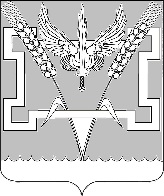 РЕШЕНИЕСОВЕТА КОНСТАНТИНОВСКОГО СЕЛЬСКОГО ПОСЕЛЕНИЯКУРГАНИНСКОГО РАЙОНА29 марта 2018 год								№188ст. КонстантиновскаяО  внесении изменений в решение Совета Константиновского сельского поселения от 30 июля 2015 года № 45 «Об утверждении порядка увольнения (освобождения от должности) лиц, замещающих на постоянной основе муниципальные должности, в связи с утратой доверия»В соответствии с Федерального закона от 6 октября 2003 года № 131–ФЗ «Об общих принципах организации местного самоуправления в Российской Федерации», руководствуясь статьей 8 Устава Константиновского сельского поселения Курганинского района, Совет Константиновского сельского поселения Курганинского  района  р е ш и л:1.  В решение Совета Константиновского сельского поселения от 30 июля 2015 года № 45 «Об утверждении порядка увольнения (освобождения от должности) лиц, замещающих на постоянной основе муниципальные должности, в связи с утратой доверия» внести следующие изменения:В «Порядке увольнения (досрочного прекращения полномочий, освобождения от должности) лиц, замещающих муниципальные должности, в связи с утратой доверии»:Пункт 4 изложить в следующей редакции:«4. Проверка достоверности и полноты сведений о доходах лиц, замещающих муниципальные должности и граждан, претендующих на замещение указанных должностей, осуществляется органом Краснодарского края по профилактике коррупционных и иных правонарушений.Высшее должностное лицо субъекта Российской Федерации (руководитель высшего исполнительного органа государственной власти субъекта Российской Федерации) обращается с заявлением о досрочном прекращении полномочий депутата, члена выборного органа местного самоуправления, выборного должностного лица местного самоуправления в орган местного самоуправления, уполномоченный принимать соответствующее решение, или в суд.»2.Дополнить пунктом 11:«Сведения о применении к лицу взыскания в виде увольнения (освобождения от должности) в связи с утратой доверия за совершение коррупционного правонарушения, за исключением сведений, составляющих государственную тайну, подлежат включению в реестр лиц, уволенных в связи с утратой доверия (далее - реестр), сроком на пять лет с момента принятия акта, явившегося основанием для включения в реестр.Реестр подлежит размещению на официальном сайте федеральной государственной информационной системы в области государственной службы в информационно-телекоммуникационной сети "Интернет".Сведения о лице, к которому было применено взыскание в виде увольнения (освобождения от должности) в связи с утратой доверия за совершение коррупционного правонарушения, исключаются из реестра в случаях:1) отмены акта, явившегося основанием для включения в реестр сведений о лице, уволенном в связи с утратой доверия за совершение коррупционного правонарушения;2) вступления в установленном порядке в законную силу решения суда об отмене акта, явившегося основанием для включения в реестр сведений о лице, уволенном в связи с утратой доверия за совершение коррупционного правонарушения;3) истечения пяти лет с момента принятия акта, явившегося основанием для включения в реестр сведений о лице, уволенном в связи с утратой доверия за совершение коррупционного правонарушения;4) смерти лица, к которому было применено взыскание в виде увольнения (освобождения от должности) в связи с утратой доверия за совершение коррупционного правонарушения.Включение в реестр сведений о лице, к которому было применено взыскание в виде увольнения (освобождения от должности) в связи с утратой доверия за совершение коррупционного правонарушения, исключение из реестра сведений о лице, к которому было применено взыскание в виде увольнения (освобождения от должности) в связи с утратой доверия за совершение коррупционного правонарушения, размещение реестра на официальном сайте федеральной государственной информационной системы в области государственной службы в информационно-телекоммуникационной сети "Интернет" осуществляются в порядке, определяемом Правительством Российской Федерации».	3. Настоящее решение опубликовать в периодическом печатном средстве массовой информации «Вестник органов местного самоуправления Константиновского сельского поселения Курганинского района» и на официальном сайте администрации Константиновского сельского поселения Курганинского района в информационно-коммуникационной сети (интернет).	4. Настоящее решение вступает в силу со дня его официального опубликования.Глава Константиновскогосельского поселенияКурганинского района	        П.М. Ильинов